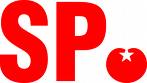 AMENDEMENTGroene arbeidsvoorwaarden bij elk bedrijf (en de gemeenten)De gemeenteraad van Zaanstad, in vergadering bijeen op 20 juli 2023, besprekend de Zienswijze ontwerp Beleidskader Mobiliteit 2023 van de Vervoerregio Amsterdam Besluit in het raadsbesluit het volgende op te nemen: Akkoord te gaan met de zienswijze zoals geformuleerd in het raadsvoorstel en daaraan toe te voegen:alle bedrijven in de Vervoerregio te stimuleren groene arbeidsvoorwaarden toe te passen met een OV- kaart van het bedrijf (die ook privé gebruikt mag worden), een hoge kilometervergoeding voor het gebruik van de fiets en een hoge thuiswerkvergoeding (want thuiswerken is het duurzaamst);alle gemeentelijke organisaties binnen de Vervoerregio te stimuleren het goede voorbeeld te geven, door zelf ook groene arbeidsvoorwaarden toe te passen en hierover het gesprek aan te gaan met de ondernemingsraden en vakbonden Namens de fractie van de SP,Anna de Groot   Toelichting: Per 1 januari 2024 treedt de regeling werkgebonden personenmobiliteit in werking, waardoor werkgevers met meer dan 100 medewerkers verplicht worden om jaarlijks te rapporteren over de CO₂-uitstoot van hun werkgebonden personenmobiliteit. Dit is tevens een goed moment om het totale aanbod van groene arbeidsvoorwaarden onder de loep te nemen. Uiteraard geldt dit ook voor gemeenten. Dit moet in de periode tot 2030 leiden tot een reductie van 1 Mton CO2. Vanaf 2050 mag er helemaal geen CO2 meer worden uitgestoten (klimaatneutraal). Met de regels is vooral beoogd om de werkgevers bewuste keuzes te laten maken over verduurzaming van de personenmobiliteit. Het ontwerpbesluit is bedoeld om dat te stimuleren. Thuiswerken, met het OV of fiets naar je werk of met een elektrische auto of elektrische scooter zijn opties waar werknemers en werkgevers over zouden moeten gaan nadenken. Zij hebben samen de sleutel in handen. In de Vervoerregio kunnen we alvast inspelen op de nabije toekomst door alvast een OV- kaart van het bedrijf (die ook privé gebruikt mag worden), een hoge kilometervergoeding voor het gebruik van de fiets en een hoge thuiswerkvergoeding te stimuleren. Bijkomend voordeel is mogelijk een beter gebruik van het OV en de fiets en vermindering van de files.    